COURSES THAT FULFILL GENERAL EDUCATION REQUIREMENTS (Courses printed in dark text are required)*Please talk to your Pathway Advisor about the math requirement for the college or university where you intend to transfer.ELECTIVE COURSES(The department recommends taking the courses in this order to complete the degree. 
FOR COURSES THAT ARE NOT REQUIRED: If you cannot register for the course on this map or want to take one that is not listed, please talk to your pathway advisor.)1 Placement into courses is dependent on test scores or credit for prior learning. See a Pathways Advisor for details. Plans that include ESL, CCR, AAA, and other prerequisite courses will increase the total number of hours to completion.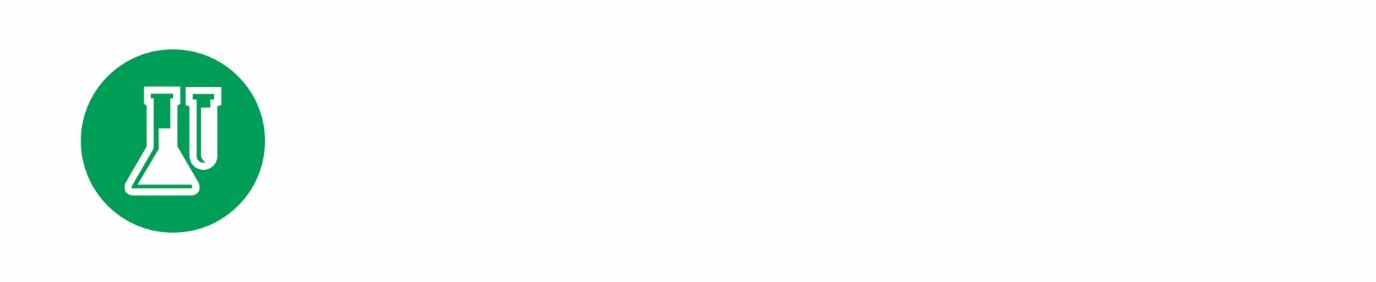 ASSOCIATE OF SCIENCE DEGREE CORE (Transfer Major)CONTENT AREACOURSE NUMBER AND COURSE TITLETOTALCREDITSENGLISH & COMMUNICATIONENG 121: ENGLISH COMPOSITION I (REQUIRED) ENG 122: ENGLISH COMPOSITION II  (REQUIRED)6ENGLISH & COMMUNICATIONCOM 115: PUBLIC SPEAKING 3MATHEMATICS*(SELECT ONE)MAT 121: COLLEGE ALGEBRAMAT 122: COLLEGE TRIGONOMETRYMAT 166: PRE-CALCULUSMAT 201: CALCULUS I 5ARTS AND HUMANITIES(SELECT TWO)PHII 112: ETHICSPHI 113: LOGICLIT 115: INTRODUCTION TO LITERATURELIT 205: ETHNIC LITERATURE6HISTORY 
(SELECT ONE)HIS 205: WOMEN IN U.S. HISTORYHIS 250: AFRICAN AMERICAN HISTORYHIS 244: HISTORY OF LATIN AMERICA HIS 247: 20TH CENTURY WORLD HISTORY3SOCIAL & BEHAVIORALSCIENCES &ECONOMIC SYSTEMS(SELECT TWO)PSY 101: GENERAL PSYCHOLOGY ISOC 101: INTRODUCTION TO SOCIOLOGY IECO 201: PRINCIPLES OF MACROECONOMICSECO 202: PRINCIPLES OF MICROECONOMICS6NATURAL & PHYSICAL SCIENCES(CHOOSE THREE)BIO 111: GENERAL COLLEGE BIOLOGY I WITH LAB BIO 112: GENERAL COLLEGE BIOLOGY II WITH LABCHE 111: GENERAL COLLEGE CHEMISTRY I WITH LAB CHE 112: GENERAL COLLEGE CHEMISTRY II WITH LAB15GENERAL EDUCATION CREDITSGENERAL EDUCATION CREDITS44CONTENT AREACOURSE NUMBER AND COURSE TITLETOTAL CREDITSPHY111: ALGEBRA BASED PHYSICS I WITH LABPHY112: ALGEBRA BASED PHYSICS II WITH LABPHY111: ALGEBRA BASED PHYSICS I WITH LABPHY112: ALGEBRA BASED PHYSICS II WITH LAB10Choose your electives based on where you would like to transfer. Each 4-year institution may have different requirements. Many Colorado 4-year institutions require foreign language for admission. Please talk to your Pathway Advisor for more details.BUS 115: INTRODUCTION TO BUSINESSCIS 128: INTRODUCTION TO OPERATING SYSTEMSETH 200: INTRODUCTION TO ETHNIC STUDIESSOC 218: SOCIOLOGY OF DIVERSITYChoose your electives based on where you would like to transfer. Each 4-year institution may have different requirements. Many Colorado 4-year institutions require foreign language for admission. Please talk to your Pathway Advisor for more details.BUS 115: INTRODUCTION TO BUSINESSCIS 128: INTRODUCTION TO OPERATING SYSTEMSETH 200: INTRODUCTION TO ETHNIC STUDIESSOC 218: SOCIOLOGY OF DIVERSITY6TOTAL CREDIT HOURSTOTAL CREDIT HOURS60SEMESTER 1 CREDITSENG 121: English Composition I  (REQUIRED)3MAT 201: Calculus I (REQUIRED)5COM 115: Public Speaking (REQUIRED) 3PHI 112: Ethics OR PHI 113: Logic OR LIT 115: Introduction to Literature OR LIT 205: Ethnic Literature3 SEMESTER CREDITS14SEMESTER 2 CREDITSENG 122: English Composition II (REQUIRED)3BIO 111: General College Biology I with lab OR  CHE 111: General College Chemistry I with lab5PSY 101: General Psychology I or SOC 101 Introduction to Sociology I OR ECO 201: Principles of Macroeconomics OR  ECO 202: Principles of Microeconomics3PHY 111: Physics: Algebra Based I with lab5SEMESTER CREDITS16SEMESTER 3 CREDITSBIO 111: General College Biology I with lab OR  CHE 111: General College Chemistry I with lab5PHY 112: Physics: Algebra Based II with lab 5HIS 205: Women in U.S. History OR HIS 250: African American History OR HIS 244: History of Latin America OR HIS 247: 20th Century World History 3Elective choice (see your Pathway Advisor): BUS 115: Intro to Business OR CIS 128: Intro to Operating Systems OR eth 200: Intro to Ethnic Studies OR SOC 218: Sociology of Diversity3SEMESTER CREDITS16SEMESTER 4 CREDITSBIO 112: General College Biology II with lab OR  CHE 112: General College Chemistry II with lab 5PHI 112: Ethics OR PHI 113: Logic OR LIT 115: Introduction to Literature OR LIT 205: Ethnic Literature3PSY 101: General Psychology I or SOC 101 Introduction to Sociology I OR ECO 201: Principles of Macroeconomics OR  ECO 202: Principles of Microeconomics3Elective choice (see your Pathway Advisor): BUS 115: Intro to Business OR CIS 128: Intro to Operating Systems OR eth 200: Intro to Ethnic Studies OR SOC 218: Sociology of Diversity3SEMESTER CREDITS14